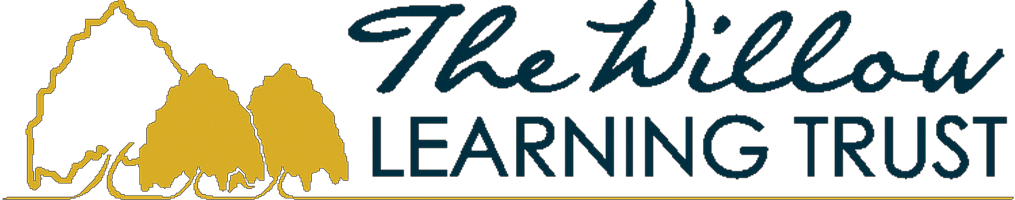 We welcome Applications from People with DisabilitiesDo you consider yourself to have a disability as defined by the Disability Discrimination Act?	Yes ☐ No ☐Is there anything you would like to disclose regarding your disability?NOTE: This section is removed before shortlisting and will be destroyed after monitoring. It will be treated in strictest confidence.Monitoring Equal Opportunities PolicyMonitoring Equal Opportunities PolicyMonitoring Equal Opportunities PolicyMonitoring Equal Opportunities PolicyMonitoring Equal Opportunities PolicyWillow Learning Trust is committed to developing and implementing its Equal Opportunities policy.  The school recognises that discrimina- tion occurs on the basis of race, gender, age, sexual orientation and disability and has set up procedures to ensure recruitment and selec- tion is carried out fairly.  In order to discover where there may be possible discrimination, the school needs to monitor applications for jobsand you are asked to assist by completing the following information.Willow Learning Trust is committed to developing and implementing its Equal Opportunities policy.  The school recognises that discrimina- tion occurs on the basis of race, gender, age, sexual orientation and disability and has set up procedures to ensure recruitment and selec- tion is carried out fairly.  In order to discover where there may be possible discrimination, the school needs to monitor applications for jobsand you are asked to assist by completing the following information.Willow Learning Trust is committed to developing and implementing its Equal Opportunities policy.  The school recognises that discrimina- tion occurs on the basis of race, gender, age, sexual orientation and disability and has set up procedures to ensure recruitment and selec- tion is carried out fairly.  In order to discover where there may be possible discrimination, the school needs to monitor applications for jobsand you are asked to assist by completing the following information.Willow Learning Trust is committed to developing and implementing its Equal Opportunities policy.  The school recognises that discrimina- tion occurs on the basis of race, gender, age, sexual orientation and disability and has set up procedures to ensure recruitment and selec- tion is carried out fairly.  In order to discover where there may be possible discrimination, the school needs to monitor applications for jobsand you are asked to assist by completing the following information.Willow Learning Trust is committed to developing and implementing its Equal Opportunities policy.  The school recognises that discrimina- tion occurs on the basis of race, gender, age, sexual orientation and disability and has set up procedures to ensure recruitment and selec- tion is carried out fairly.  In order to discover where there may be possible discrimination, the school needs to monitor applications for jobsand you are asked to assist by completing the following information.Please indicate where you saw the advertisement:(These are approved by the Commission for Racial Equality categories)Please indicate where you saw the advertisement:(These are approved by the Commission for Racial Equality categories)Please indicate where you saw the advertisement:(These are approved by the Commission for Racial Equality categories)Please indicate where you saw the advertisement:(These are approved by the Commission for Racial Equality categories)Please indicate where you saw the advertisement:(These are approved by the Commission for Racial Equality categories)School Website ☐Eteach ☐TES  ☐Other (Please specify)I would describe myself as (please tick one of the boxes below)I would describe myself as (please tick one of the boxes below)I would describe myself as (please tick one of the boxes below)I would describe myself as (please tick one of the boxes below)ETHNIC GROUP(These are approved by the Commission for Racial Equality categories)ETHNIC GROUP(These are approved by the Commission for Racial Equality categories)ETHNIC GROUP(These are approved by the Commission for Racial Equality categories)ETHNIC GROUP(These are approved by the Commission for Racial Equality categories)WhiteBritish☐Irish☐Any other White background☐Please specify:Please specify:Multi EthnicBlack Caribbean☐Black African and White☐Asian and White☐Any other multi ethnic background☐Please specify:Please specify:Asian or Asian BritishIndian☐Pakistani☐Bangladeshi☐Any other Asian background☐Please specify:Please specify:Black or Black BritishCaribbean☐African☐Any other Black background☐Please specify:Please specify:Chinese or other Ethnic GroupChinese☐Any other Ethnic Group☐Please specify:Please specify:Marital Status:Male ☐	Female ☐Name:Date of Birth:Nationality:Post Applied for: